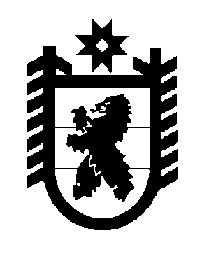 Российская Федерация Республика Карелия    ПРАВИТЕЛЬСТВО РЕСПУБЛИКИ КАРЕЛИЯРАСПОРЯЖЕНИЕот  14 сентября 2017 года № 505р-Пг. Петрозаводск 	В соответствии с постановлением Правительства Республики Карелия от 21 октября 2010 года № 228-П «Об утверждении Порядка принятия решений о создании, реорганизации, изменении типа и ликвидации государственных учреждений Республики Карелия, а также утверждения уставов государственных учреждений Республики Карелия и внесения в них изменений»: 1. Реорганизовать в форме слияния государственное бюджетное учреждение здравоохранения Республики Карелия «Республиканская больница имени В.А. Баранова», государственное бюджетное учреждение здравоохранения Республики Карелия «Территориальный центр медицины катастроф» с образованием государственного бюджетного учреждения здравоохранения Республики Карелия «Республиканская больница имени В.А. Баранова» (далее – Учреждение).	2. Определить для Учреждения:основную цель его деятельности – обеспечение населения первичной врачебной, специализированной, в том числе высокотехнологичной, медицинской помощью, в том числе при оказании медицинской помощи в стационарных условиях, при оказании скорой, в том числе скорой специализированной, медицинской помощи, при медицинской эвакуации, и медико-санитарное обеспечение в чрезвычайных ситуациях.место его нахождения – город Петрозаводск. 	3. Министерству здравоохранения Республики Карелия, осуществляющему функции и полномочия учредителя указанных в пункте 1 настоящего распоряжения  учреждений, в срок до 1 января 2018 года провести мероприятия, связанные с реорганизацией Учреждения, в соответствии с законодательством Российской Федерации и Республики Карелия, в том числе по согласованию с Государственным комитетом Республики Карелия по управлению государственным имуществом и организации закупок утвердить устав Учреждения.4. Государственному комитету Республики Карелия по управлению государственным имуществом и организации закупок на основании предложений Министерства здравоохранения Республики Карелия закрепить на праве оперативного управления за Учреждением имущество, необходимое для ведения уставной деятельности.	5. Внести  в подпункт 1 пункта 2 раздела I перечня государственных учреждений Республики Карелия, подведомственных органам исполнительной власти Республики Карелия, утвержденного распоряжением Правительства Республики Карелия от 11 октября 2006 года № 309р-П (Собрание законодательства Республики Карелия, 2006, № 10, 
ст. 1153; 2012, № 6, ст. 1200; № 8, ст. 1483, 1489, 1524; № 9, ст. 1653; № 11, ст. 2045, 2061; № 12, ст. 2276, 2363, 2367; 2013, № 2, ст. 329; № 5, ст. 861; 
№ 7,  ст. 1286; № 8, ст. 1502, 1503, 1515; № 9, ст. 1653, 1680; № 10, ст. 1922; № 11, ст. 2114; № 12, ст. 2343, 2359, 2368, 2373, 2398; 2014, № 2, ст. 241; 
№ 3, ст. 442, 460; № 6, ст. 1124; № 7, ст. 1311, 1328, 1329, 1330; № 8, 
ст. 1488; № 9, ст. 1697;   № 10, ст. 1835, 1839; № 11, ст. 2098; 2015, № 1, 
ст. 86; № 2, ст. 295; № 3,  ст. 527, 546; № 6, ст. 1208; № 7, ст. 1442, 1461; 
№ 8, ст. 1574, 1595; № 10, ст. 1995, 2043; № 12, ст. 2437, 2490, 2495, 2513, 2519; 2016, № 1, ст. 84, 104; № 2, ст. 282, 337; № 5, ст. 1067, 1107; № 6, 
ст. 1330; № 7,  ст. 1558, 1560, 1602, 1604; № 8, ст. 1771, 1823; № 9, ст. 1961, 1992; № 10, ст. 2187, 2188), с изменениями, внесенными распоряжениями Правительства Республики Карелия от 6 декабря 2016 года № 921р-П, 
от 26 декабря 2016 года № 970р-П, от 11 января 2017 года № 5р-П, 
от 2 марта 2017 года  № 113р-П, от 24 мая 2017 года № 267р-П, от 4 июля 2017 года № 366р-П, от 6 сентября 2017 года № 495р-П, изменение,  исключив позицию «государственное бюджетное учреждение здравоохранения Республики Карелия «Территориальный центр медицины катастроф». Временно исполняющий обязанности
 Главы Республики Карелия                                                   А.О. Парфенчиков